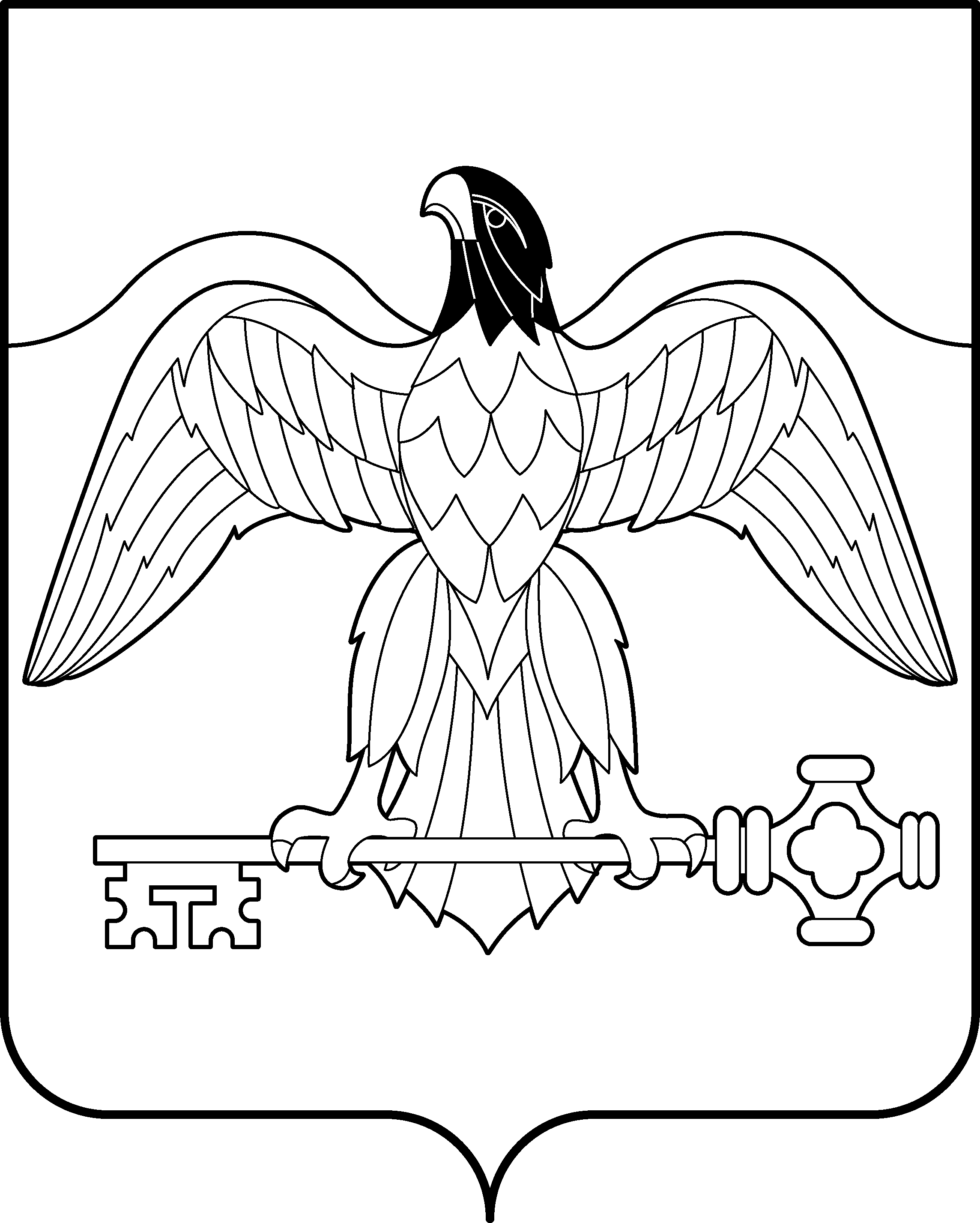 АДМИНИСТРАЦИЯ КАРАБАШСКОГО ГОРОДСКОГО ОКРУГАЧЕЛЯБИНСКОЙ ОБЛАСТИОТДЕЛ ПО ОСУЩЕСТВЛЕНИЮ КОНТРОЛЯ В СФЕРЕ ЗАКУПОК И ВНУТРЕННЕГО ФИНАНСОВОГО КОНТРОЛЯ456143, г. Карабаш, Челябинская область, ул. Металлургов, 3, тел.:8(35153)2-40-21АКТ плановой проверки №5г. Карабаш                                                                                                14.11.2014 г.В соответствии с Порядком проведения плановых проверок, предусмотренных статьей  99 Федерального закона от 05.04.2013 года  № 44-ФЗ «О контрактной системе в сфере закупок товаров, работ, услуг для обеспечения государственных и муниципальных нужд» (далее – закон №44-ФЗ), утвержденным постановлением администрации Карабашского городского округа от 21.04.2014г. № 157 «Об утверждении порядка проведения плановых проверок в сфере закупок»,  согласно постановления администрации Карабашского городского округа от 06.02.2014г. №47 «О создании отдела по осуществлению контроля в сфере закупок и внутреннего финансового контроля администрации Карабашского городского округа», в соответствии с Планом проведения проверок, утвержденным распоряжением администрации Карабашского городского округа от 07.05.2014г. №601 «Об утверждении плана проведения плановых проверок осуществляемых отделом по осуществлению контроля в сфере закупок и внутреннего финансового контроля за соблюдением требований законодательства Российской Федерации и иных нормативных правовых актов Российской Федерации о контрактной системе в сфере закупок во II полугодии 2014 года», на основании распоряжения администрации Карабашского городского округа от 23 октября 2014 г. № 1609 «О проведении плановой проверки в муниципальном казенном учреждении «Спортивный клуб Карабашского городского округа», инспекцией отдела по осуществлению контроля в сфере закупок и внутреннего финансового контроля администрации Карабашского городского округа в составе:Руководитель инспекции:Шаховнина Е.Е.	– начальник отдела по осуществлению контроля в сфере закупок и внутреннего финансового контроля администрации Карабашского городского округа; Члены инспекции:Бачурина Н.А.	–  ведущий специалист отдела по осуществлению контроля в сфере закупок и внутреннего финансового контроля администрации Карабашского городского округа;Демидова Г.Н.	–  ведущий специалист отдела по осуществлению контроля в сфере закупок и внутреннего финансового контроля администрации Карабашского городского округа, (далее – инспекция) была проведена плановая проверка муниципального казенного  учреждения «Спортивный клуб Карабашского городского округа» (далее–Заказчик). Цель проверки: предупреждение и выявление нарушений законодательства Российской Федерации и иных нормативных актов о контрактной системе в сфере закупок.Предмет проверки: Соблюдение требований законодательства Российской Федерации и иных нормативных актов о контрактной системе в сфере закупок.Дата начала проведения проверки – 06 ноября 2014 года. Дата окончания проведения проверки – 12 ноября 2014года.Проверяемый период: с 01 января 2014года по 31 октября 2014 года.Субъект проверки: Муниципальное казенное учреждение «Спортивный клуб Карабашского городского округа» (ИНН 7406003132, адрес местонахождения: г. Карабаш, улица Комсомольская, д.22А) (далее – МКУ «Спортклуб КГО»).Учреждение осуществляет свою деятельность на основании Устава муниципального казенного учреждения «Спортивный клуб Карабашского городского округа» утвержденного Постановлением администрации Карабашского городского округа от 15.12.2011 года №444.Распоряжением администрации Карабашского городского округа от 06.06.2014 года №789 на должность директора МКУ «Спортклуб КГО» назначен Киприянов Олег Геннадьевич.О проведении проверки уведомлен (уведомление от 23.10.2014г. № 9, вручено 23.10.2014г.).В соответствии со ст.38 Закона о контрактной системе приказом по МКОУ СОШ №1 от 23.12.2013 г. № 67  в учреждении назначен контрактный управляющий в лице бухгалтера-экономиста  МКУ «Спортклуб КГО»  Зиангировой А.Т. прошедшей обучение по программе «Контрактная система а сфере закупок товаров, работ и услуг для обеспечения государственных и муниципальных нужд» и получившей «Удостоверение о повышении квалификации» от 05.11.2014 г. №5606-1-КС/К-13 выданное АНО ДПО «МАПК».  Директором МКУ «Спортклуб КГО» Глебовой Т.Б. 23.12.2013г. утверждена должностная инструкция бухгалтера-экономиста, сотрудник ознакомлен 23.12.2013г. Приказом по МКУ «Спортклуб КГО» от 27.12.2013г. №71 «О создании котировочной комиссия МКУ «Спортклуб»  по закупкам товаров, работ, услуг на 2014 год» утвержден следующий состав комиссии:Председатель комиссии:  Директор МКУ «Спортклуб КГО» – Глебова Т.Б.Члены комиссии: главный бухгалтер – Поташова Ж.М.бухгалтер – экономист – Зиангирова А.Т.Приказом по МКУ «Спортклуб КГО» от 10.06.2014г. № 15 «О внесении изменений в приказ от 27.12.2013г. №71 «О создании котировочной комиссии МКУ «Спортклуб КГО» по закупкам товаров, работ, услуг на 2014 год» внесены изменения в связи с назначением на должность директора МКУ «Спортивный клуб Карабашского городского округа» Киприянова Олега Геннадьевича с 10 июня 2014г.В соответствии с приказом учреждения от 17.06.2014г. №15/1 «О предоставлении права пользования электронной подписи (ЭП)» предоставить право использования ЭП: Директору МКУ «Спортклуб КГО» – О.Г. Киприянову. В соответствии с Постановлением администрации Карабашского городского округа от 28.01.2014 года №28 «О распределении полномочий в сфере закупок товаров, работ, услуг в Карабашском городском округе» полномочиями по определению поставщиков (подрядчиков, исполнителей) в 2014 году для нужд муниципальных заказчиков и муниципальных бюджетных учреждений наделен отдел по определению поставщиков администрации Карабашского городского округа.Результаты проведения проверки1. Планирование обеспечения и обоснование муниципальных нуждВ соответствии с Уточнённой бюджетной росписью на 01.11.2014год  средства предусмотренные на закупки на 2014 год составляют в сумме 633 000 руб. из них в соответствии с пунктом 16 статьи 3 Закона о контрактной системе – 633 000 руб.Средства на закупки у СМП и СОНКО (15%) в соответствии со статьей 30 Закона о контрактной системе не предусмотрены.В 2013 году заключенные договора со сроком исполнения в 2014 году составили в количестве 8 муниципальных контрактов (далее – контракт) на сумму 129 001,46 рублей.В проверяемом периоде  в соответствии с планом-графиком и статьей 93 Закона о контрактной системе было заключено контрактов с единственным поставщиком в в количестве 13 контрактов на сумму 140 329,83 рублей.2. Порядок размещения плана–графика и плана закупокВ проверяемом периоде Заказчик самостоятельно осуществлял планирование, заключение и исполнение договоров гражданско-правового характера (муниципальных контрактов), размещение соответствующей информации на официальном сайте.Форма плана–графика соответствует форме плана графика утвержденного совместным Приказом Минэкономразвития России и Федерального казначейства «Об утверждении порядка размещения на официальном сайте планов-графиков размещения заказа на поставки товаров, выполнение работ, оказание услуг для нужд заказчиков и формы планов-графиков размещения заказа на поставки товара выполнение работ, оказание услуг для нужд заказчиков» от 27.12.2011 г. №761/20н.Порядок и сроки размещения информации о планируемых закупках размещаются с соблюдением совместного Приказа Минэкономразвития России и Федерального казначейства «Об особенностях размещения на официальном сайте Российской Федерации в информационно-телекоммуникационной сети «Интернет» для размещения информации о размещении заказов на поставки товаров, выполнение работ, оказание услуг планов-графиков размещения заказов на 2014 и 2015 годы» от 20.09.2013 г. №544/18н.3. Обоснование начальной (максимальной) цены контракта, цены контракта заключаемого с единственным поставщиком (подрядчиком исполнителем) (статья 22 Закона о контрактной системе).Обоснование начальной (максимальной) цены контракта, цены контракта заключаемого с единственным поставщиком (подрядчиком, исполнителем), включенной в план-график проводится в соответствии со статьей 22 Закона о контрактной системе. 4. Проверка соблюдения требований  законодательства о контрактной системе  при осуществление закупки у единственного поставщика (статья 93 Закона о контрактной системе) В нарушении части 2 статьи 93 Закона о контрактной системе контракт от 16.06.2014 №31 с ООО «Водоканал» заключен без предварительного размещения на официальном сайте извещения о закупке. Нарушение устранено в ходе проверки.5. Проверка соблюдения проведения аукционов в электронной форме (далее – аукцион) в соответствии со статьей 59-71 Закона о контрактной системе.За проверяемый период аукционы в электронной форме не проводились.6. Проверка соблюдения проведения запроса котировок в соответствии со статьей 72-79 Закона о контрактной системе.За проверяемый период запрос котировок не проводился.7. Проверка соблюдения требований  законодательства о контрактной системе  при осуществлении закупки у субъектов малого предпринимательства (СМП), социально ориентированных некоммерческих организаций (СОНКО) (статья 30 Закона о контрактной системе) Закупки в соответствии с требованиями ч.1.1 статьи 30 Закона о контрактной системе не проводились. 8 . Проверка соблюдения требований  законодательства о контрактной системе  при ведении реестра контрактов, заключенных заказчиками (статья 103 Закона о контрактной системе), а так же отчета об исполнение контракта (статья 94 Закона о контрактной системе).Реестр контрактов ведется с нарушением статьи 103 закона о контрактной системе, а также Постановления правительства РФ от 28.11.2013г. № 1084 «О порядке ведения реестра контрактов, заключенных заказчиками, и реестра контрактов, содержащего сведения, составляющие государственную тайну», в реестр контрактов не включена информация о заключенном контракте и отчет об исполнении отдельного этапа контракта. В нарушение ч.9 ст.94 Закона о контрактной системе, а также  Постановления правительства РФ от 28.11.2013 № 1093 «О порядке подготовки и размещения в единой информационной системе в сфере закупок отчета об исполнении государственного (муниципального) контракта и (или) о результатах отдельного этапа его исполнения» в данный отчет так же не включена информация о результатах исполнения отдельного этапа контракта.В ходе проверки нарушения устранены.9 . Своевременность, полнота и достоверность отражения в документах учета поставленного товара, выполненной работы (ее результата) или оказанной услуги.Проверена своевременность и достоверность отражения учета поставленного товара в первичных документах (счета-фактуры, товарные накладные, журнал-ордер №4 «Расчеты с поставщиками и подрядчиками») с заключенными контрактами. Счета-фактуры, товарные накладные отражаются в учете по дате поступления товара. Поставленный товар, выполненные работы своевременно и достоверно отражены в документах учета.ЗАКЛЮЧЕНИЕ1. Выявленные в процессе проведения плановой проверки нарушения устранены2. Разместить Акт по результатам проведения плановой проверки в сети Интернет на сайте администрации Карабашского городского округа  и на официальном сайте Российской Федерации в сети «Интернет» (www.zakupki.gov.ru).3. Настоящий Акт может быть обжалован в соответствии с действующем законодательством Российской Федерации.Настоящий акт составлен в двух экземплярах. Подписи членов инспекции:Начальник отдела по осуществлению контроля в сфере закупок и внутреннегофинансового контроля                  ___________        Е.Е. ШаховнинаВедущий специалист отдела по осуществлению контроля в сфере закупок и внутреннегофинансового контроля                  ____________       Н.А. Бачурина     Ведущий специалист отдела по осуществлению контроля в сфере закупок и внутреннегофинансового контроля                  ____________       Г.Н. Демидова     С актом ознакомлен:Директор МКУ «Спортклуб»         ––––––––––––    О.Г. КиприяновОдин экземпляр акта получил:______________________________                _________                        __________________    (должность)                                              (подпись)                              (фамилия и инициалы)                          «_____» _______________ 20___г.